OSNOVNA ŠKOLA ŠEMOVEC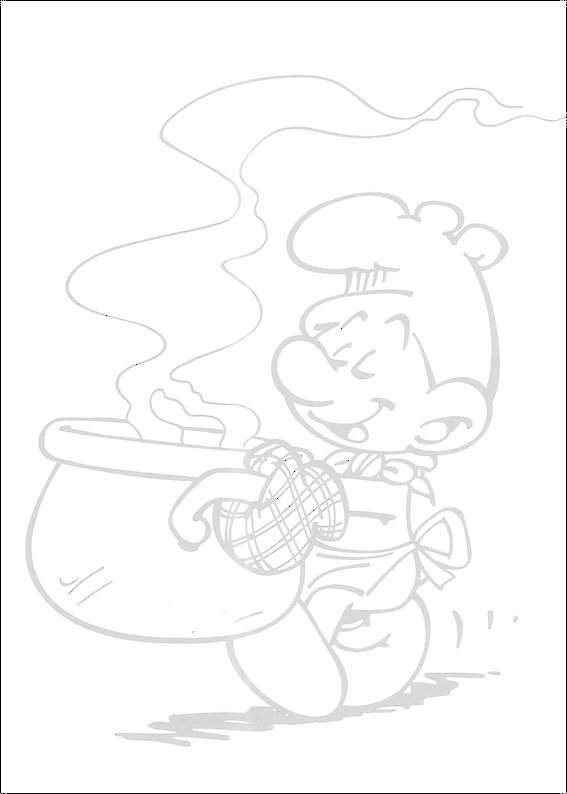 JELOVNIK ZA PROSINAC 2023. GODINE01.12. PETAK ……RIBLJI ŠTAPIĆI, GRAH SALATA, KRUH04.12. PONEDJELJAK………PIZZA, CEDEVITA, VOĆE05.12. UTORAK…KISELO ZELJE S GRAHOM I KOBASICOM, KRUH, MANDARINA06.12. SRIJEDA……………MESNE OKRUGLICE, PALENTA, KRUH, 07.12. ČETVRTAK…………PILEĆI PAPRIKAŠ, RIZI-BIZI,  KRUH08.112. PETAK ………PANIRANI PILEĆI MEDALJONI, TJESTENINA NA SALATU,                                       KRUH11.12. PONEDJELJAK……SIRNI NAMAZ, JOGURT, KRUH, VOĆE12.12. UTORAK…………..ĐUVEĐ SA SVINJETINOM, KRUH, KIVI13.12. SRIJEDA………PILEĆI RAŽNJIĆI, MAHUNE NA SALATU, KRUH, KOLAČ14.12. ČETVRTAK……TJESTENINA SA BOLOGNIESE UMAKOM, KRUH,15.12. PETAK ………..LIGNJE, KEČAP, KRASTAVCI, KRUH, BANANKO18.12. PONEDJELJAK……..¸TJESTENINA S ŠUNKOM I VRHNJEM, KRUH19.12. UTORAK……………VARIVO S MAHUNAMA I JUNETINOM, KRUH, KOLAČ20.12. SRIJEDA……PUREĆI PAPRIKAŠ, HAJDINSKA KAŠA, KRUH, KLEMENTINA21.12. ČETVRTAK………22.12. PETAK …………..HRENOVKA U TJESTU, SOK                                                                                                       DOBAR TEK!NAPOMENA: Škola zadržava pravo izmjene jelovnika zbog izvanrednih okolnosti.